          WNIOSEK O PRZYJĘCIE DZIECKA 
DO NIEPUBLICZNEG PRZEDSZKOLA INTEGRACYJNEGO ,,SŁONECZNY DOMEK’’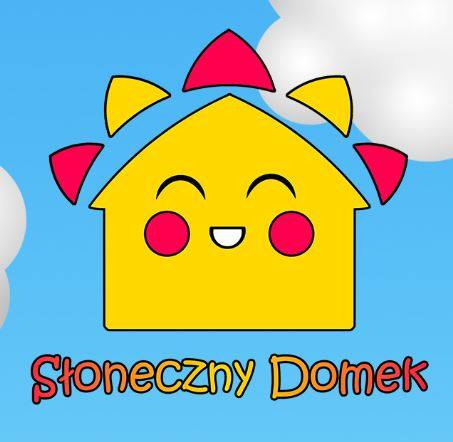               W KOŁOBRZEGU                          NA ROK SZKOLNY …………………. Wniosek prosimy wypełnić drukowanymi literami4. INFORMACJE DODATKOWEOŚWIADCZENIA WNIOSKODAWCY1) Wyrażam zgodę, na przetwarzanie danych osobowych zawartych w niniejszej deklaracji na potrzeby związane z postępowaniem rekrutacyjnym zgodnie z przepisami ustawy  z dnia 29 sierpnia 1997 r. o ochronie danych osobowych ( Dz.U. z 2002, Nr 101, poz.926 z późn. zm.).2) Oświadczam, że niezwłocznie powiadomię dyrektora  o zmianie danych zawartych w deklaracji, w przypadku ich wystąpienia.3) Oświadczam, że podane informacje są zgodne z aktualnym stanem faktycznym.*niepotrzebne skreślić 1. DANE OSOBOWE DZIECKA1. DANE OSOBOWE DZIECKA1. DANE OSOBOWE DZIECKA1. DANE OSOBOWE DZIECKA1. DANE OSOBOWE DZIECKA1. DANE OSOBOWE DZIECKA1. DANE OSOBOWE DZIECKA1. DANE OSOBOWE DZIECKA1. DANE OSOBOWE DZIECKA1. DANE OSOBOWE DZIECKA1. DANE OSOBOWE DZIECKA1. DANE OSOBOWE DZIECKA1. DANE OSOBOWE DZIECKA1. DANE OSOBOWE DZIECKA1. DANE OSOBOWE DZIECKA1. DANE OSOBOWE DZIECKA1. DANE OSOBOWE DZIECKA1. DANE OSOBOWE DZIECKAIMIĘIMIĘIMIĘDRUGIE IMIĘDRUGIE IMIĘDRUGIE IMIĘDRUGIE IMIĘNAZWISKONAZWISKONAZWISKOPESELPESELPESELDATA URODZENIADATA URODZENIADATA URODZENIAMIEJSCE URODZENIAMIEJSCE URODZENIAMIEJSCE URODZENIAMIEJSCE URODZENIAMIEJSCE URODZENIAMIEJSCE URODZENIAADRES ZAMIESZKANIA DZIECKAADRES ZAMIESZKANIA DZIECKAADRES ZAMIESZKANIA DZIECKAADRES ZAMIESZKANIA DZIECKAADRES ZAMIESZKANIA DZIECKAADRES ZAMIESZKANIA DZIECKAADRES ZAMIESZKANIA DZIECKAADRES ZAMIESZKANIA DZIECKAADRES ZAMIESZKANIA DZIECKAADRES ZAMIESZKANIA DZIECKAADRES ZAMIESZKANIA DZIECKAADRES ZAMIESZKANIA DZIECKAADRES ZAMIESZKANIA DZIECKAADRES ZAMIESZKANIA DZIECKAADRES ZAMIESZKANIA DZIECKAADRES ZAMIESZKANIA DZIECKAADRES ZAMIESZKANIA DZIECKAADRES ZAMIESZKANIA DZIECKAULICAULICANR DOMUNR DOMUNR MIESZKANIANR MIESZKANIANR MIESZKANIANR MIESZKANIAKOD POCZTOWYKOD POCZTOWYMIEJSCOWOŚĆMIEJSCOWOŚĆMIEJSCOWOŚĆMIEJSCOWOŚĆGMINAGMINAPOWIATPOWIATPOWIATPOWIAT2. DANE OSOBOWE MATKI/ OPIEKUNKI PRAWNEJ2. DANE OSOBOWE MATKI/ OPIEKUNKI PRAWNEJ2. DANE OSOBOWE MATKI/ OPIEKUNKI PRAWNEJ2. DANE OSOBOWE MATKI/ OPIEKUNKI PRAWNEJ2. DANE OSOBOWE MATKI/ OPIEKUNKI PRAWNEJ2. DANE OSOBOWE MATKI/ OPIEKUNKI PRAWNEJIMIĘNAZWISKONAZWISKOADRES ZAMIESZKANIAADRES ZAMIESZKANIAADRES ZAMIESZKANIAADRES ZAMIESZKANIAADRES ZAMIESZKANIAADRES ZAMIESZKANIAULICANR DOMUNR MIESZKANIAKOD POCZTOWYMIEJSCOWOŚĆMIEJSCOWOŚĆGMINAPOWIATPOWIATTELEFON KOMÓRKOWYADRES E-MAILADRES E-MAILMIEJSCE ZATRUDNIENIAMIEJSCE ZATRUDNIENIAMIEJSCE ZATRUDNIENIAMIEJSCE ZATRUDNIENIAMIEJSCE ZATRUDNIENIAMIEJSCE ZATRUDNIENIANAZWA FIRMYADRES FIRMYTELEFON KONTAKTOWY3. DANE OSOBOWE OJCA/OPIEKUNA PRAWNEGO3. DANE OSOBOWE OJCA/OPIEKUNA PRAWNEGO3. DANE OSOBOWE OJCA/OPIEKUNA PRAWNEGO3. DANE OSOBOWE OJCA/OPIEKUNA PRAWNEGO3. DANE OSOBOWE OJCA/OPIEKUNA PRAWNEGO3. DANE OSOBOWE OJCA/OPIEKUNA PRAWNEGOIMIĘNAZWISKONAZWISKOADRES ZAMIESZKANIAADRES ZAMIESZKANIAADRES ZAMIESZKANIAADRES ZAMIESZKANIAADRES ZAMIESZKANIAADRES ZAMIESZKANIAULICANR DOMUNR MIESZKANIAKOD POCZTOWYMIEJSCOWOŚĆMIEJSCOWOŚĆGMINAPOWIATPOWIATTELEFON KOMÓRKOWYADRES E-MAILADRES E-MAILMIEJSCE ZATRUDNIENIAMIEJSCE ZATRUDNIENIAMIEJSCE ZATRUDNIENIAMIEJSCE ZATRUDNIENIAMIEJSCE ZATRUDNIENIAMIEJSCE ZATRUDNIENIANAZWA FIRMYADRES FIRMYTELEFON KONTAKTOWYLp.TAKNIE1.Kontynuacja edukacji przedszkolnej.2.Posiadanie orzeczenia poradni psychologiczno–pedagogicznej.  3.Kontynuacja edukacji przedszkolnej przez rodzeństwo kandydata ubiegającego się o przyjęcie do przedszkola.4. Dziecko rodzica samotnie wychowującego. Informacje o dziecku mogące mieć znaczenie podczas pobytu dziecka w przedszkolu
( dieta, rozwój psychofizyczny,  itp.). ………………………………………………..…………………………………                                  data        podpis rodziców  / opiekunów prawnych DECYZJA   KOMISJI   KWALIFIKACYJNEJ W dniu………………………dziecko………………………………………………………zostało przyjęte/ nieprzyjęte* do Niepublicznego Przedszkola Integracyjnego
,,Słoneczny Domek” w Kołobrzegu. 